※の講座については予約要。　　　　　　　　　　　　　　　　　　　　　　　　　　　　　　　　　　　　　　問合せ連絡先：0798-20-5608（ぽっかぽかひろば）FAX共用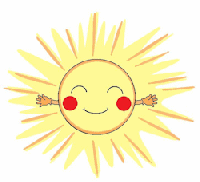 月火水木金土日1234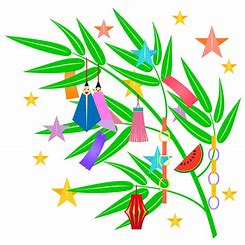 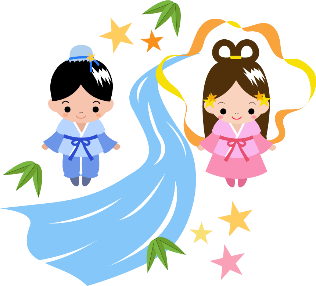 午前中休館
健康気功教室※
(10:00～11:30)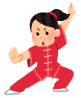 野菜販売
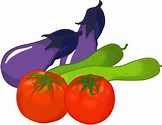 にほんご教室※
(10:00～11：30)
ボッチャ教室
(13:30～15:30) 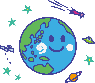 午前中休館
礼法和装親子教室
(9:30～11:30)56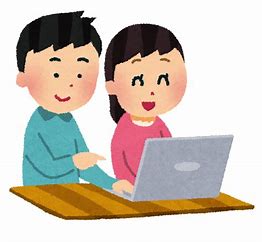 7891011ボクササイズ※
(10:30～11:30)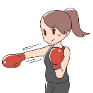 パソコン教室※
(10:00～11:30) 子ども和太鼓教室
(19:00～20:00) 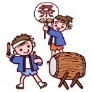 午前中休館
健康気功教室※
(10:00～11:30)野菜販売午前中休館つながりカフェ
(13:30～15:30)脳トレ健康体操(10:30～11:30)12131415161718ボクササイズ※
(10:30～11:30)にほんご教室※(10:00～11：30)午前中休館しの笛教室
(18:00～19:00)午前中休館
健康気功教室※
(10:00～11:30)野菜販売にほんご教室※
(10:00～11：30) 午前中休館19202122232425午前中休館レクリエーション吹き矢(10:00～12:00)子ども和太鼓教室(19:15～19：45) 休館健康気功教室※
(10:00～11:30)休館休館
休館262728293031にほんご教室※(10:00～11：30) 午前中休館笑万書教室(10:00～12:00)しの笛教室(18:00～19:00)午前中休館
健康気功教室※
(10:00～11:30)野菜販売にほんご教室※(10:00～11：30)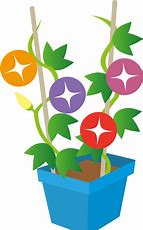 